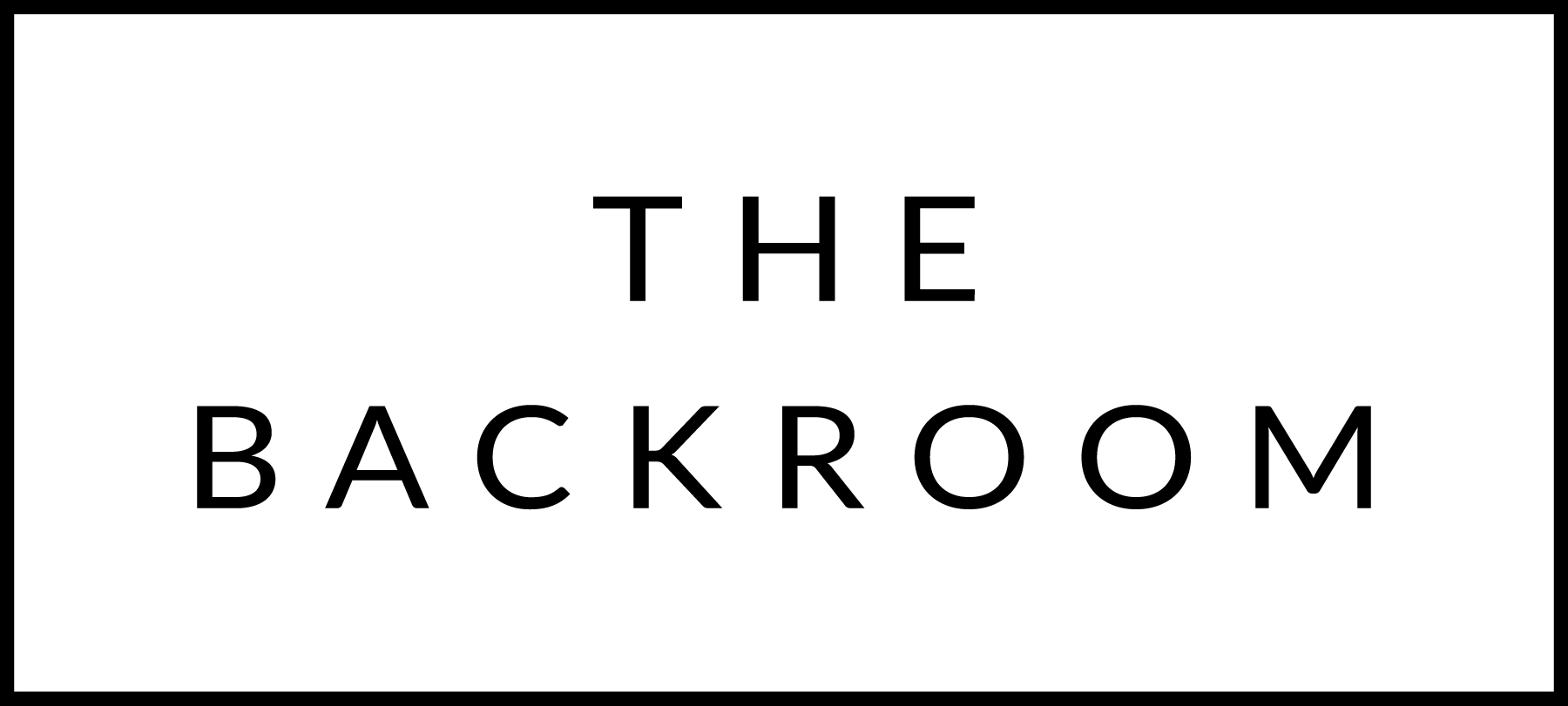 March 1st – 3rd, 2019COCKTAIL HOUR SNACKSVermont TacosTamarind Pork, Crispy Chicken, Smoked Beef MoleSalsa Rojo, Salsa Verde & CremaFIRSTKabocha & Butternut Squash SoupRed Curry Shrimp, Toasted CoconutTHE MAIN EVENTSteak au PoivreCelery Root & Bacon GratinFOR THE TABLERoasted BroccoliCrispy GoudaDESSERTBlood Orange Tart